	Séquence évaluation des risques :	6h2nde BAC PRO Maintenance des Matériels et des VéhiculesCompétences :CC1.2 Collecter les données techniques et règlementairesmobilisées 	CC4.3 Appliquer les règles en lien avec l’hygiène, la santé, la sécurité et l’environnementSavoirs associés :	La règlementation liée aux interventions, au poste de travail			Hygiène, Santé, Sécurité, EnvironnementRéf sciences :	Sécurité : comment travailler en toute sécurité ?Séance 12HGroupe / ClasseDébut semestre 1Maintenance Moyens et ressources :Salle et atelier de maintenance« 2.1-DR Risques atelier maintenance »« 2.2-DR Etiquettes EPI à plastifier »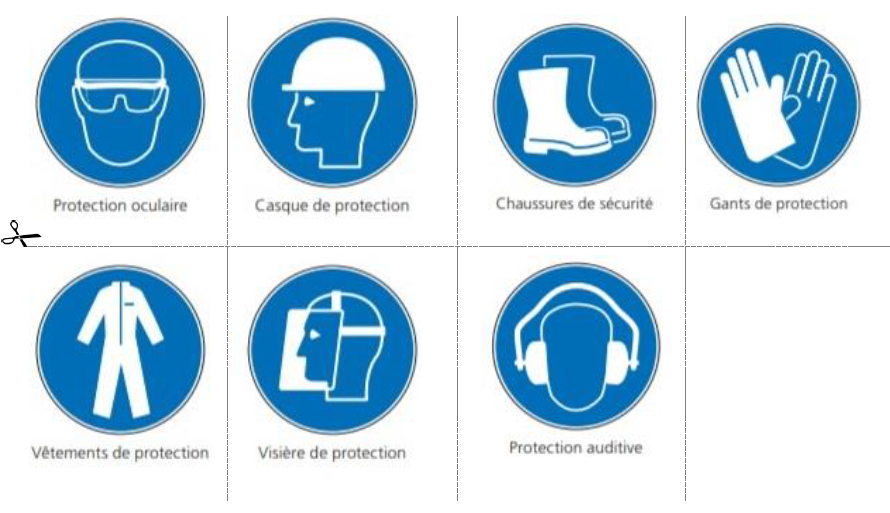 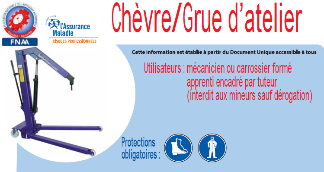 Moyens et ressources :Salle et atelier de maintenance« 2.1-DR Risques atelier maintenance »« 2.2-DR Etiquettes EPI à plastifier »Moyens et ressources :Salle et atelier de maintenance« 2.1-DR Risques atelier maintenance »« 2.2-DR Etiquettes EPI à plastifier »Activités :En binôme« 2.0-TP Evaluation des risques »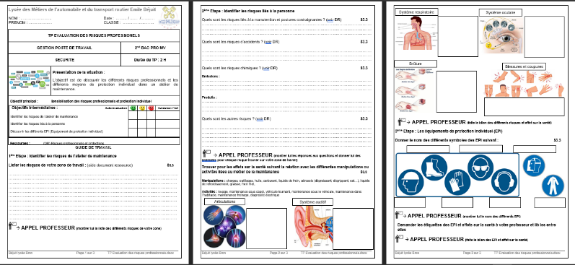 Activités :En binôme« 2.0-TP Evaluation des risques »Bibliographie : Fédération Nationale Artisanat Automobile; INRSBibliographie : Fédération Nationale Artisanat Automobile; INRSBibliographie : Fédération Nationale Artisanat Automobile; INRSBibliographie : Fédération Nationale Artisanat Automobile; INRSBibliographie : Fédération Nationale Artisanat Automobile; INRSSéance 21HGroupe / ClasseDébut semestre 1Maintenance Moyens et ressources :Salle - vidéoprojecteur« 3.2-DR EDR (Situations) »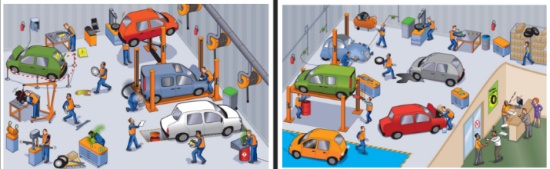 Moyens et ressources :Salle - vidéoprojecteur« 3.2-DR EDR (Situations) »Moyens et ressources :Salle - vidéoprojecteur« 3.2-DR EDR (Situations) »Activités :En binôme« 3.1-TD EDR (document travail) »« 3.3-TDC Correction évaluation des risques »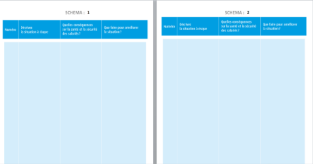 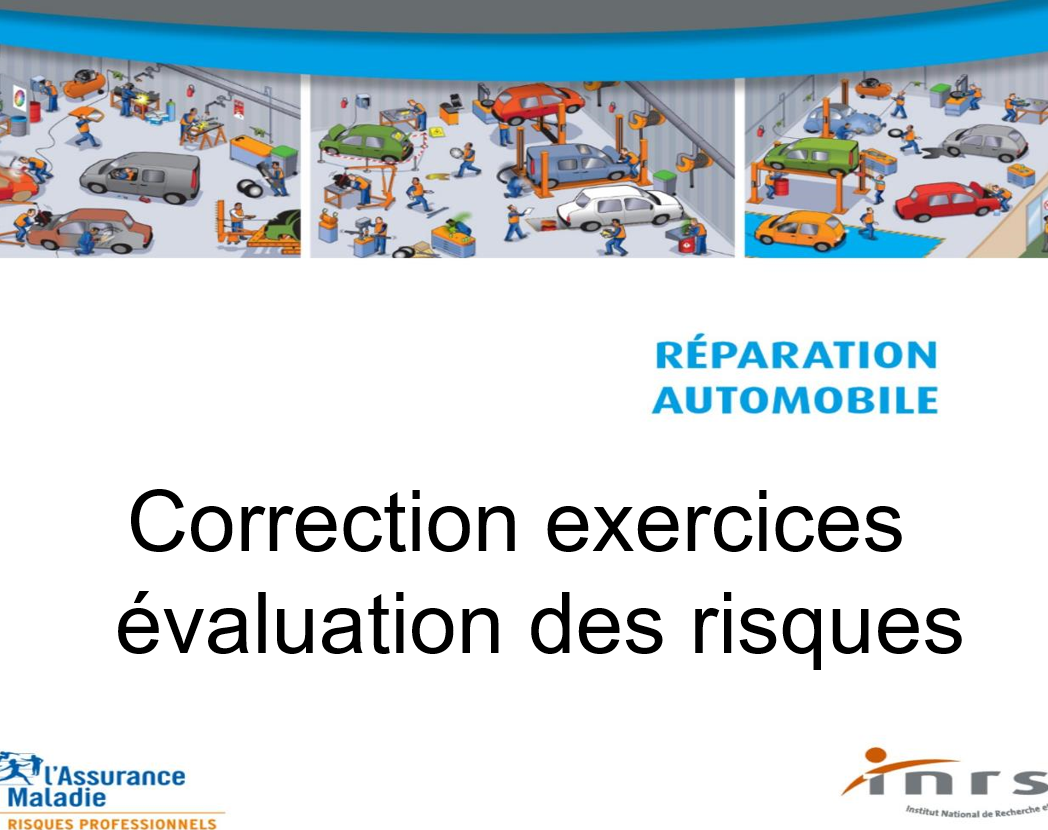 Activités :En binôme« 3.1-TD EDR (document travail) »« 3.3-TDC Correction évaluation des risques »Bibliographie : INRS Bibliographie : INRS Bibliographie : INRS Bibliographie : INRS Bibliographie : INRS Séance 31HGroupe / ClasseSemestre 1Co-intervention maths/sciences -maintenance ou PSEPrérequis : Identifier les risques de l’atelier de maintenance et citer les EPI associésPrérequis : Identifier les risques de l’atelier de maintenance et citer les EPI associésPrérequis : Identifier les risques de l’atelier de maintenance et citer les EPI associésPrérequis : Identifier les risques de l’atelier de maintenance et citer les EPI associésPrérequis : Identifier les risques de l’atelier de maintenance et citer les EPI associésMoyens et ressources :Salle - vidéoprojecteur« 4.2-DR pictogrammes et EPI »Produits : bidon huile, nettoyant frein…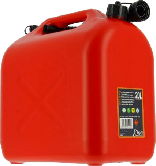 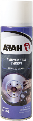 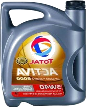 Moyens et ressources :Salle - vidéoprojecteur« 4.2-DR pictogrammes et EPI »Produits : bidon huile, nettoyant frein…Moyens et ressources :Salle - vidéoprojecteur« 4.2-DR pictogrammes et EPI »Produits : bidon huile, nettoyant frein…Activités :En binôme, Identification des produits de l’atelier« 4.1-TD co-intervention (maths-pro) EDR »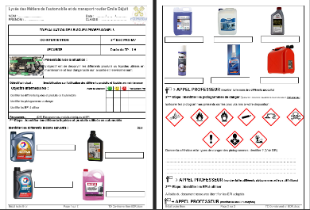 Activités :En binôme, Identification des produits de l’atelier« 4.1-TD co-intervention (maths-pro) EDR »Bibliographie : INRS Bibliographie : INRS Bibliographie : INRS Bibliographie : INRS Bibliographie : INRS Séance 41HGroupe / ClasseSemestre 1Co-intervention Moyens et ressources :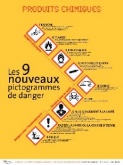 Idem séance 3« 4-3 Co-intervention support TD EDR »Moyens et ressources :Idem séance 3« 4-3 Co-intervention support TD EDR »Moyens et ressources :Idem séance 3« 4-3 Co-intervention support TD EDR »Activités :En binôme Identification des pictogrammes et EPI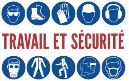 « 4.1-TD co-intervention (maths-pro) EDR »Correction TD co-intervention EDRActivités :En binôme Identification des pictogrammes et EPI« 4.1-TD co-intervention (maths-pro) EDR »Correction TD co-intervention EDRSéance 51HGroupe / ClasseSemestre 1Evaluation sommative Evaluation individuelle des savoirs et correction Evaluation individuelle des savoirs et correction Evaluation individuelle des savoirs et correction Evaluation individuelle des savoirs et correction Evaluation individuelle des savoirs et correction 